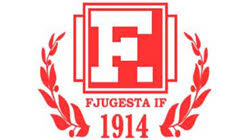 Verksamhetsberättelse 2022FJUGESTA IF – F06/07/08Vi har ett lag på ca 14 spelare.Under säsongen som varit så har vi spelat seriespel på 9-manna med blandat resultat.Mot slutet av säsongen så försvann några spelare och vi var beredda på att lägga ner laget.Men vi har fått tillbaka spelare och fått förstärkning av några damer så vi kommer fortsätta i damlagsform och spela 7-manna.Emmy och Mats kommer dock hoppa av och tackar för den här tiden.Vi välkomnar varmt Elin som kommer in som ny tränare för laget./Emmy Fahlström